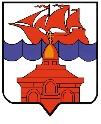 РОССИЙСКАЯ ФЕДЕРАЦИЯКРАСНОЯРСКИЙ КРАЙТАЙМЫРСКИЙ ДОЛГАНО-НЕНЕЦКИЙ МУНИЦИПАЛЬНЫЙ РАЙОНАДМИНИСТРАЦИЯ СЕЛЬСКОГО ПОСЕЛЕНИЯ ХАТАНГАПОСТАНОВЛЕНИЕО внесении изменений в постановление Администрации сельского поселения Хатанга от 07.12.2020 года № 157-П «Об утверждении Порядка подготовки населения сельского поселения Хатанга в области защиты от чрезвычайных ситуаций»В соответствии с Федеральным законом   от 06.10.2003 г. № 131-ФЗ «Об общих принципах организации местного самоуправления в Российской Федерации», Федеральным законом от 02.12.1994 г. № 69-ФЗ «О пожарной безопасности», Постановлением Правительства Российской Федерации от 18.09.2020 года № 1485 «Об утверждении положения о подготовке граждан Российской Федерации, иностранных граждан и лиц без гражданства в области защиты от чрезвычайных ситуаций природного и техногенного характера», в целях приведения нормативных правовых актов Администрации сельского поселения Хатанга в соответствие с требованиями федерального законодательства,ПОСТАНОВЛЯЮ:Внести в постановление Администрации сельского поселения Хатанга от 07.12.2020 года № 157-П «Об утверждении Порядка подготовки населения сельского поселения Хатанга в области защиты от чрезвычайных ситуаций» (далее – Постановление) следующие изменения:	1.1. В преамбуле Постановления, а также в подпункте 1.1 приложения к Постановлению заменить слова «Постановлением Правительства Российской Федерации от 4 сентября 2003 года № 547 «О подготовке населения в области защиты от чрезвычайных ситуаций природного и техногенного характера», другими законами и нормативными правовыми актами Российской Федерации, регулирующими правоотношения в сфере пожарной безопасности» словами «Постановлением Правительства Российской Федерации от 18.09.2020 года № 1485 «Об утверждении положения о подготовке граждан Российской Федерации, иностранных граждан и лиц без гражданства в области защиты от чрезвычайных ситуаций природного и техногенного характера».  1.2. Подпункт 2.1. приложения к Постановлению изложить в следующей редакции: «2.1. Основными целями и задачами подготовки населения в области защиты от чрезвычайной ситуации на территории муниципального образования «Сельское поселение Хатанга» являются:- обучение населения правилам поведения, основным способам защиты и действиям в чрезвычайных ситуациях, приемам оказания первой помощи пострадавшим, правилам пользования коллективными и индивидуальными средствами защиты;- совершенствование знаний, умений и навыков населения в области защиты от чрезвычайных ситуаций в ходе проведения учений и тренировок по защите от чрезвычайных ситуаций (далее - учения и тренировки);- выработка у руководителей органов государственной власти, органов местного самоуправления и организаций навыков управления силами и средствами единой государственной системы предупреждения и ликвидации чрезвычайных ситуаций;- совершенствование практических навыков руководителей органов государственной власти, органов местного самоуправления и организаций, председателей комиссий в организации и проведении мероприятий по предупреждению и ликвидации чрезвычайных ситуаций;- практическое усвоение уполномоченными работниками в ходе учений и тренировок порядка действий при различных режимах функционирования органов управления и сил единой государственной системы предупреждения и ликвидации чрезвычайных ситуаций, а также при проведении аварийно-спасательных и других неотложных работ.1.3. Подпункт 4.1. приложения к Постановлению изложить в следующей редакции:«4.1 Подготовку в области защиты от чрезвычайных ситуаций проходят:а) физические лица, состоящие в трудовых отношениях с работодателем;б) физические лица, не состоящие в трудовых отношениях с работодателем;в) физические лица, осваивающие основные общеобразовательные программы, образовательные программы среднего профессионального образования и образовательные программы высшего образования;г) руководители органов государственной власти, органов местного самоуправления и организаций;д) работники органов государственной власти, органов местного самоуправления и организаций, в полномочия которых входит решение вопросов по защите населения и территорий от чрезвычайных ситуаций;е) председатели комиссий по предупреждению и ликвидации чрезвычайных ситуаций и обеспечению пожарной безопасности федеральных органов исполнительной власти, государственных корпораций, субъектов Российской Федерации, муниципальных образований и организаций, в полномочия которых входит решение вопросов по защите населения и территорий от чрезвычайных ситуаций.Опубликовать настоящее постановление в Информационном бюллетене Хатангского сельского Совета депутатов и Администрации сельского поселения Хатанга и на официальном сайте органов местного самоуправления сельского поселения Хатанга www.hatanga24.ru  Контроль за исполнением настоящего постановления оставляю за собой. Настоящее постановление вступает в силу  с момента подписания.Глава сельского поселения Хатанга					            А.С. Скрипкин 30.08.2021 г.   № 095 - П